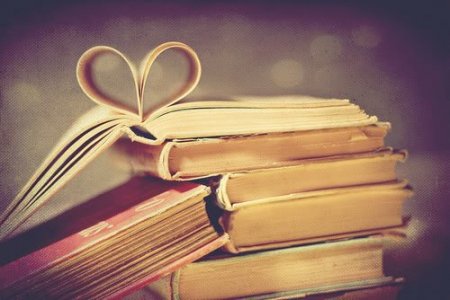 LEKTIRA1.RAZREDZBIRKA LIRSKIH PJESAMA (izbor)SCHWAB : Najljepše priče klasične starine(Prometej, Edip, Sizif, Tantal, Orfej I Euridika)PAVLIČIĆ : Dobri duh ZagrebaŠENOA : Zlatarovo zlatoD.SALINGER : Lovac u žituSOFOKLO : AntigonaDRŽIĆ : SkupHOMER : Ilijada (1., 6. i 18. pjevanje)PLAUT : ŠkrtacG.ORWEL : Životinjska farmaM.JURIĆ ZAGORKA : Kamen na cestiS.TOWNSEND : Dnevnik Adriana Molea2.RAZREDFRANCESCO PETRARCA : Kanconijer (izbor)GIOVANNI BOCCACCIO : Decameron (izbor)MIGUEL DE CERVANTES : Bistri vitez don Quijote od MancheWILLIAM SHAKESPEARE : HamletMIRO GAVRAN : JuditaIVAN GUNDULIĆ : DubravkaMOLIERE : ŠkrtacJ.W.GOETHE : Patnje mladog WertheraF.SCHILLER : RazbojniciCARLO GOLDONI : Gostioničarka Mirandolina3.RAZREDAUGUST ŠENOA : Prijan LovroHONORE DE BALZAC : Otac GoriotGUSTAVE FLAUBERT : Gospođa BovaryM.VASILJEVIČ GOGOLJ : KabanicaF.MIHAJLOVIČ DOSTOJEVSKI : Zločin i kaznaANTE KOVAČIĆ : U registraturiJOSIP KOZARAC : TenaVJENCESLAV NOVAK : Posljednji StipančićiHENRIK IBSEN : NoraA.G.MATOŠ : Cvijet sa raskršćaDINKO ŠIMUNOVIĆ : Muljika , AlkarMILAN BEGOVIĆ : Pustolov pred vratimaL.NIKOLAJEVIČ TOLSTOJ : Ana KarenjinaIVAN KOZARAC : Đuka BegovićJ.POLIĆ KAMOV : Brada4.RAZREDMARCEL PROUST : CombrayFRANZ KAFKA : PreobražajM.KRLEŽA : Hrvatski bog Mars         		Gospoda Glembajevi		Povratak Filipa LatinoviczaBERTOLT BRECHT : Majka Courage i njezina djecaEUGENE IONESCO : Ćelava pjevačicaALBERT CAMUS : StranacRANKO MARINKOVIĆ : KiklopIVO BREŠAN : Predstava Hamleta u selu Mrduša DonjaIVO ANDRIĆ : Prokleta avlija   Na Drini ĆuprijaPAVAO PAVLIČIĆ : Večernji akt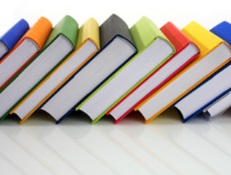 